Cancer of Unknown Primary Two Week Wait Referral FormPlease ensure that all patients referred using this proforma have radiological evidence of metastatic disease    and NO primary origin of this cancer.Metastases found on Liver USS ( If there is a solitary lesion, please refer using the Upper GI two week wait referral form):Scan date and location:CT scan:Scan date & location:MRI:

Scan date & location:Bone scan (Suspicious bone metastases with no obvious primary clinically and a normal PSA, and negative myeloma screen):  
Scan date & location:Other scan:Please ensure that all patients referred using this proforma have radiological evidence of metastatic disease    and NO primary origin of this cancer.Metastases found on Liver USS ( If there is a solitary lesion, please refer using the Upper GI two week wait referral form):Scan date and location:CT scan:Scan date & location:MRI:

Scan date & location:Bone scan (Suspicious bone metastases with no obvious primary clinically and a normal PSA, and negative myeloma screen):  
Scan date & location:Other scan:For information, please refer below to site specific MDT as indicated. If a patient has non-specific symptoms but suspicious for malignancy, please refer on the 2WW NSS pathway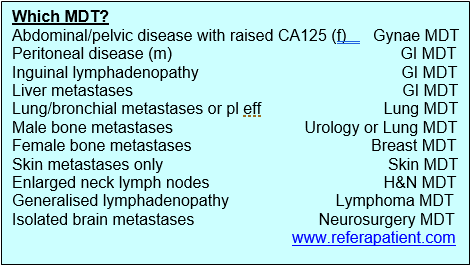 Please ensure that all patients referred using this proforma have radiological evidence of metastatic disease    and NO primary origin of this cancer.Metastases found on Liver USS ( If there is a solitary lesion, please refer using the Upper GI two week wait referral form):Scan date and location:CT scan:Scan date & location:MRI:

Scan date & location:Bone scan (Suspicious bone metastases with no obvious primary clinically and a normal PSA, and negative myeloma screen):  
Scan date & location:Other scan:Please ensure that all patients referred using this proforma have radiological evidence of metastatic disease    and NO primary origin of this cancer.Metastases found on Liver USS ( If there is a solitary lesion, please refer using the Upper GI two week wait referral form):Scan date and location:CT scan:Scan date & location:MRI:

Scan date & location:Bone scan (Suspicious bone metastases with no obvious primary clinically and a normal PSA, and negative myeloma screen):  
Scan date & location:Other scan:Previous Diagnosis of Cancer
Yes					No		
Specify site and month/year of diagnosis:
If yes, has this site been investigated for recurrence?
Yes					No	
Please attach as much information as possible about diagnosis, hospital involved and treatment receivedSmoking Status:WHO Performance Status:0 Fully Active
1 Able to carry out light work
2 Up & about greater than 50% of waking time
3 Confined to bed/chair for greater than 50% 
4 Confined to bed/chair 100%Alcohol status:WHO Performance Status:0 Fully Active
1 Able to carry out light work
2 Up & about greater than 50% of waking time
3 Confined to bed/chair for greater than 50% 
4 Confined to bed/chair 100%BMIWHO Performance Status:0 Fully Active
1 Able to carry out light work
2 Up & about greater than 50% of waking time
3 Confined to bed/chair for greater than 50% 
4 Confined to bed/chair 100%Clinical Details:Clinical Details:Clinical Details:Clinical Details:Referrer DetailsPatient DetailsPatient DetailsPatient DetailsPatient DetailsPatient DetailsPatient DetailsName:Name:Name:Name:Name:DOB:DOB:Address:Address:Address:Address:Address:Gender:Gender:Address:Address:Address:Address:Address:Hospital No.:Hospital No.:Address:Address:Address:Address:Address:NHS No.:NHS No.:Tel No:Tel No. (1):Tel No. (1):Tel No. (1):Tel No. (1):Please check telephone numbersPlease check telephone numbersTel No:Tel No. (2):Tel No. (2):Tel No. (2):Tel No. (2):Please check telephone numbersPlease check telephone numbersEmail:Carer requirements (has dementia or learning difficulties)?Carer requirements (has dementia or learning difficulties)?Carer requirements (has dementia or learning difficulties)?Carer requirements (has dementia or learning difficulties)?Capacity concerns?Capacity concerns?Decision to Refer Date:Translator Required: YesNo Language:Translator Required: YesNo Language:Translator Required: YesNo Language:Translator Required: YesNo Language:Mobility:Mobility:Decision to Refer Date:Military Service PersonMilitary VeteranMember of Military FamilyTumour markers (if available):CA125:		CEA:		AFP:		CA15-3:                    CA19.9:Please confirm that the patient has been made aware that this is a suspected cancer referral: Yes	No Please confirm that the patient has received the two week wait referral leaflet:	Yes	NoPlease provide an explanation if the above information has not been given:If your patient is found to have cancer, do you have any information which might be useful for secondary care regarding their likely reaction to the diagnosis (e.g. a history of depression or anxiety, or a recent bereavement from cancer might be relevant) or their physical, psychological or emotional readiness for further investigation and treatment?Please confirm that the patient has been made aware that this is a suspected cancer referral: Yes	No Please confirm that the patient has received the two week wait referral leaflet:	Yes	NoPlease provide an explanation if the above information has not been given:If your patient is found to have cancer, do you have any information which might be useful for secondary care regarding their likely reaction to the diagnosis (e.g. a history of depression or anxiety, or a recent bereavement from cancer might be relevant) or their physical, psychological or emotional readiness for further investigation and treatment?Please confirm that the patient has been made aware that this is a suspected cancer referral: Yes	No Please confirm that the patient has received the two week wait referral leaflet:	Yes	NoPlease provide an explanation if the above information has not been given:If your patient is found to have cancer, do you have any information which might be useful for secondary care regarding their likely reaction to the diagnosis (e.g. a history of depression or anxiety, or a recent bereavement from cancer might be relevant) or their physical, psychological or emotional readiness for further investigation and treatment?Please confirm that the patient has been made aware that this is a suspected cancer referral: Yes	No Please confirm that the patient has received the two week wait referral leaflet:	Yes	NoPlease provide an explanation if the above information has not been given:If your patient is found to have cancer, do you have any information which might be useful for secondary care regarding their likely reaction to the diagnosis (e.g. a history of depression or anxiety, or a recent bereavement from cancer might be relevant) or their physical, psychological or emotional readiness for further investigation and treatment?Please confirm that the patient has been made aware that this is a suspected cancer referral: Yes	No Please confirm that the patient has received the two week wait referral leaflet:	Yes	NoPlease provide an explanation if the above information has not been given:If your patient is found to have cancer, do you have any information which might be useful for secondary care regarding their likely reaction to the diagnosis (e.g. a history of depression or anxiety, or a recent bereavement from cancer might be relevant) or their physical, psychological or emotional readiness for further investigation and treatment?Please confirm that the patient has been made aware that this is a suspected cancer referral: Yes	No Please confirm that the patient has received the two week wait referral leaflet:	Yes	NoPlease provide an explanation if the above information has not been given:If your patient is found to have cancer, do you have any information which might be useful for secondary care regarding their likely reaction to the diagnosis (e.g. a history of depression or anxiety, or a recent bereavement from cancer might be relevant) or their physical, psychological or emotional readiness for further investigation and treatment?Date(s) that patient is unable to attend within the next two weeksIf patient is not available for the next 2 weeks, and aware of nature of referral, consider seeing patient again to reassess symptoms and refer when able and willing to accept an appointment.Date(s) that patient is unable to attend within the next two weeksIf patient is not available for the next 2 weeks, and aware of nature of referral, consider seeing patient again to reassess symptoms and refer when able and willing to accept an appointment.Date(s) that patient is unable to attend within the next two weeksIf patient is not available for the next 2 weeks, and aware of nature of referral, consider seeing patient again to reassess symptoms and refer when able and willing to accept an appointment.Date(s) that patient is unable to attend within the next two weeksIf patient is not available for the next 2 weeks, and aware of nature of referral, consider seeing patient again to reassess symptoms and refer when able and willing to accept an appointment.Date(s) that patient is unable to attend within the next two weeksIf patient is not available for the next 2 weeks, and aware of nature of referral, consider seeing patient again to reassess symptoms and refer when able and willing to accept an appointment.Date(s) that patient is unable to attend within the next two weeksIf patient is not available for the next 2 weeks, and aware of nature of referral, consider seeing patient again to reassess symptoms and refer when able and willing to accept an appointment.Please attach additional clinical issues list from your practice system Details to include:Past medical and surgical history:Current medication: Allergies: Relevant family history:Please attach additional clinical issues list from your practice system Details to include:Past medical and surgical history:Current medication: Allergies: Relevant family history:Please attach additional clinical issues list from your practice system Details to include:Past medical and surgical history:Current medication: Allergies: Relevant family history:Please attach additional clinical issues list from your practice system Details to include:Past medical and surgical history:Current medication: Allergies: Relevant family history:Please attach additional clinical issues list from your practice system Details to include:Past medical and surgical history:Current medication: Allergies: Relevant family history:Please attach additional clinical issues list from your practice system Details to include:Past medical and surgical history:Current medication: Allergies: Relevant family history:Blood Results (Last 2m):Blood Results (Last 2m):Blood Results (Last 2m):Blood Results (Last 2m):Blood Results (Last 2m):Blood Results (Last 2m):HbWBCNeutrophilNeutrophilPlateletsPlateletsSodiumPotassiumCreatinineCreatinineUreaUreaALTASTBilirubinAlbuminALPALPCRPINRCaAdjusted CaPhosphatePhosphateMagnesiumMagnesiumTFTGlucose Other testsOther testsOther testsOther testsTrust Specific Details:Trust Specific Details:Trust Specific Details:Trust Specific Details:Trust Specific Details:Trust Specific Details:For hospital to complete	UBRN:
				Received date:For hospital to complete	UBRN:
				Received date:For hospital to complete	UBRN:
				Received date:For hospital to complete	UBRN:
				Received date:For hospital to complete	UBRN:
				Received date:For hospital to complete	UBRN:
				Received date: